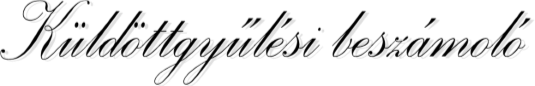 Őri Bálint – JegyzőkönyvvezetőÉrintett időszak: 2017. 10. 03-11. 08.2017. október 3-án az ELTE TTK HÖK Küldöttgyűlése megválasztott a testület jegyzőkönyvvezetőjének, melyhez kapcsolódóan feladataimat az említett ülésen is elláttam – egy két perces intermezzotól eltekintve, amikor pályázatom ismertetése miatt kellett Pintér Kornéliára átruháznom a jegyzőkönyv írását; ezt neki ezúton is köszönöm.Az azóta eltelt időben mindössze egy alkalommal ülésezett az Önkormányzat Választmánya, ezen az ülésen jelen is voltam, az elhangzott lényegi információkat pedig feltöltöttem a TTK HÖK honlapjára.Az iktatási rendszerbe még nem kerültek felvitelre az említett dokumentumok, mivel tárgyév korábbi hasonló iratai kapcsán felhalmozott adósságaink következtében nem állnak rendelkezésemre a precíz munkavégzéshez elengedhetetlen információk, mint például a határozatok sorszáma; amint ez az akadály elhárul, természetesen ez is megtörténik.Fogadóóráim megtartása terén akad javítandó, egészen pontosan nulla alkalommal tettem ezt meg a mögöttem álló időszakban, de bízom magamban, hogy a Küldöttgyűlés alkalmával már beszámolhatok arról, november 10-én sikerült.Lényegre törőknek: összefoglalás, lezárásAz október 3-i Kgy és 16-i Választmány emlékeztetőit feltöltöttem a honlapra. Leveleket nem kapok (), zh-kat viszont írunk, úgyhogy ennyire fussa. Kérdéseiddel keress bátran, elérhetőségeimet megtalálod a honlapon vagy a Facebook-on!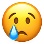 Bálint